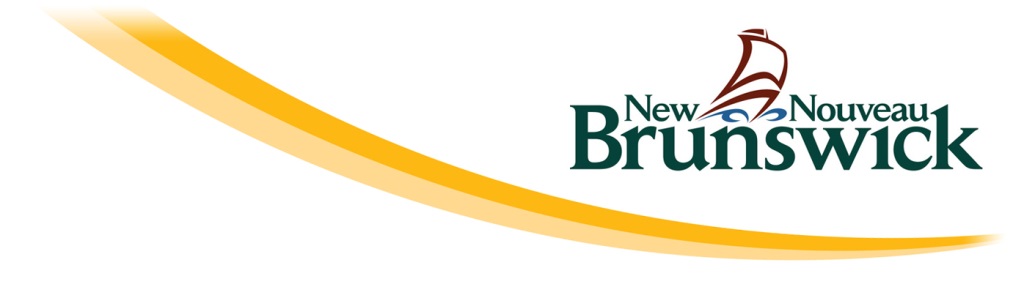 Annexe C – Plan de perfectionnement des entraîneursL’un des rôles de l’entraîneur professionnel consiste à soutenir le perfectionnement d’autres entraîneurs de la même discipline, soit en donnant des cours ou des exposés, soit en faisant du mentorat. Chaque organisme provincial de sport (OPS) doit avoir son plan de perfectionnement des entraîneurs qu’il peut inclure dans son plan stratégique. Idéalement, le plan sera fondé sur des données qui permettent à l’OPS : 1) de déterminer le niveau d’entraînement recommandé à chaque stade de développement; 2) de dresser la liste des entraîneurs dans l’ensemble du système et de connaître leur niveau de certification; 3) de cerner les besoins en matière d’entraînement. Une fois ces données recueillies, l’OPS peut planifier une combinaison de cours de formation des entraîneurs, de possibilités de perfectionnement professionnel et de programmes de mentorat.Quel décalage y a-t-il entre les compétences recommandées pour les entraîneurs et les compétences réelles de ceux-ci dans votre discipline?Que prévoyez-vous faire pour combler les lacunes?Que rôle l’entraîneur professionnel devra-t-il jouer à cet égard?Modèle d’évaluation du cadre d’entraînement actuelDéterminez le niveau d’entraînement ou de certification privilégié à chaque stade de développement. (Pour ce faire, vous devriez consulter le programme de perfectionnement de l’entraîneur de votre organisme national de sport : http://www.coach.ca/sport-specific-training-s16547#.)StadeFormation ou certification privilégiéeNombre d’entraîneursNombre d’entraîneurs ayant la formation ou la certification recommandéeTaux de conformité (%) Cible (%)Cible (%)Cible (%)Plan d’action (cours de formation, perfectionnement professionnel, mentorat)201820192020Enfant actifResponsable :S’amuser grâce au sportResponsable :Apprendre à s’entraînerResponsable :S’entraîner à s’entraînerResponsable :Aide :S’entraîner à la compétitionResponsable :Aide : Vie activeResponsable :